M/C Meeting held at Bootle CC on Tues 29th November 2016 at 3.00pm:  The next full agenda meeting will be held at Bootle CC on Thursday 29th December 2016 at 1.00pm.DRAFT Agenda to include1	Apologies2.1	Minutes of Previous Meeting & 2.2             Action Point Items2.3	Matters arising 3	Hon Treas report4	Registration Sec's Report5	Fixt Sec's Report      6	Cricket Chair’s Report  7	Club & Ground Chair’s Report8	Publicity & Sponsorship Chair’s Report              Website matters             lpoolcomp:             play-cricket10     	LCB / ECB Issues11     	Hon Secretary’s Report 12	A.O.B. 13	Date of Next Meetings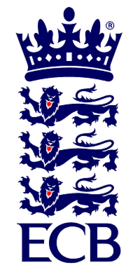 MI DentalLiverpool & District Cricket Competition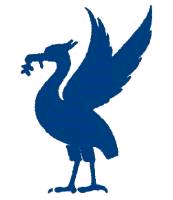 The ECB Premier League in Lancashirewww.lpoolcomp.co.ukAgenda itemRecorded Minutes1.Apologies:2.55pmThere were no apologies, all officials were present.Present therefore were:Eric Hadfield (President); John Williams (Chair) John Rotheram (Cricket Chair) Chris Weston (Hon Sec); Alan Bristow (Hon Treas); Rob Durand (1st and 2nd Team Fixture Secretary).2.AGM proposals2nd MeetingCW would circulate these additionally and separately 3Minutes:Signing of Previous MeetingsThe Chair (JW) signed the minutes as a true and accurate record of the two meetings of the M/C, one held on 21st October 2016 the other on the 10th November 2016. Action Point ItemsWere ConsideredMatters arising As usual these were to be taken mostly en passant  4Chairman's RemarksRob Jansen welcomeSee agenda item 2Medimaging 2016Was discussed, JW would write and thank them.Sponsorship 2017 updates4.3.1 NEW MAIN SPOSOR 4.3.2 ICON SPORTS4.3.3 SCORPION CRICKET4.3.4 O2 BUSINESS CENTRE4.3.5  TOTAL CLOTHING SOLUTIONS 4.3.6 CRIC TOURSWere discussed4.3.7 WebsiteGud Design had been spoken to in respect of the changes need on the website to accommodate these sponsors. Report from Review Group -  Craig Jenkins updateThe meetings had been creative and productive with many excellent ideas.PDP 2017 updatePDP was now fully subscribed  with ∑ 44 age group players now signed up. There were also reserves in case of dropouts. Steve Critchley had done a great job. This was once again a very popular programme. The total cost was expected to be about the same as for 2016; as usual the balance was to be paid for by the 2016 Fines.Winter League 2016 updateThe James Cutt email relating to the latter i.e. LCB/ECB stages of this tournament and sent out today, was discussed at length. One representative team not two was required. A play off between ORT/Rainford/Burscough was likelyDates of meetings in 2017It was agreed that (i) the M/C meeting should stay in its present position at the end of the month (ii) Cr Co would be a week earlier, it could stay in this position as it would no longer be necessary for Cr Co to keep making Cup Draws given that we were reverting to  “Wimbledon” formats.  AGMs, SGMs and Captains Evening etc. would remain in their current and required positions but would allow for the start of the season being a week later than in the recent past.CW would now draft the provisional 2017 calendar on this basis5 Club & Ground Chair’s ReportMaterial for AGMEH volunteered to draft a Report for AGM 2017Letters to promoted ClubsAs promised AB had written to all these clubs. M/C felt these had been very good target-driven letters based on current data. AB would follow up on these letters6.Hon Treasurer’s ReportFigures of AccountAll documentation was at the auditors; Figures of Account would be reported to the next meeting.Audit progressThe audit had been finalised. Hard copies of the Balance Sheet and the Income and Expenditure Account were presented to the meeting including a signed pair for the Hon Sec for use in the AGM papers. AB would send CW e-copies of all relevant documents.Income and ExpenditureAB ran through aspects of the papers from the auditor.We showed a deficit some £2.2k in 2015/16 following a surplus of £620 in 2014/15As planned we had spent >£3k on the Club Improvement Grants in 2016, taking this out would have showed a small surplus.Representative games – again as planned- had involved more expenditure in 2016As usual we had not yet received tranche 2 of the ECB 2016 money i.e. that related to Performance Related Payments Fees. We were in a better financial position than we had thought we would be in.Budget 2016 / 2017AB would produce this for the December M/C meeting.M/C thanked AB for doing a great job7.Registration Sec's ReportRegistrations Report RDThere had been one new registrationCat 3s removalThis would take place in December as made clear under  http://www.lpoolcomp.co.uk/management_bulletins.php?id=2718 Moorfield CC and S&D ACLThe matter was ongoing as previously reported.It was agreed that L&DCC should wait until the situation was clarified by ECB/LCB/S&D ACL before doing anything further.8.Fixture Sec's ReportLeague 1st/2nd XIs1st/2nd XI FS’ Report3rd XIs League 3rd XI Coordinators reportCup Draws Ray Digman Cup ECB T20Chester CupChrysalis Cup 2nd XI T20Mike Leddy Cup 3rd XI 40-Over EmbeeT20U16s/U19s/U21sRep games 2014   U12/14/18/21/All Age- kitUpdate Over 40s Update over Winter League 2015/6Update on Development LeaguesThe pre-release date fixtures were as circulated by EH. M/C thanked EH/RD for doing a great job. The last 5 weeks of the league seasons for the 1s and 2s was 3/2 or 2/3 H/A.JW would put together a news piece for the site. Release at 09.00am on Monday 5th Dec was initially agreed. (After discussion with Paul Edwards/Echo it was further agreed out-with this meeting to shift this release date to 09.00am Tuesday 6th Dec and for there to be a simultaneous release in the Echo with a piece from Paul E.) Club requests were discussed.Cup Review Group outcomes.EH had already circulated the summary notes, he would re list these as bullet points for JW to use as the basis of a web posting.Widnes Their withdrawal through lack of players had left a gap in the Sun Prem. EH recommended that Hightown St M take this place from the SW Sun Div 1 structure . They had won far more games than the equivalent NE team. This was unanimously agreed. EH would write to the club and offer this to them.Cup DrawsThe dates were discussed in detail. 9.Cricket Chair’s ReportAnnual Dinner 2017 planning and progressNo speaker had yet been booked, there would be one by the AGM. We had agreed to publicise the Annual Dinner date and speaker better in 2017. The date was  Fri 6th Oct 2017 at Bootle CC at 7.30 pm.The type of speaker was discussed. A discussion followed. It was agreed to “keep it cricket”. “Supporting IT” was thought to be a good idea i.e. a simultaneous power point slide show for each presentation with what the award was repeated there, perhaps with a picture of the player or the team.10.       Publicity & Sponsorship Chair’s ReportNew sources of sponsorship See previous, agenda item 4.3.11.      Website mattersGud Design for 2017See previous 4.3.7P-c updates over the winterThese were being phased in slowly over the winter. Many changes related to back door functions.TCS in 2017There was no new hard information.12.Hon Secretary’s ReportMaterial for AGM reportsReports were needed from Pres/Chair/Sec/Treas/Fixtures/Disc Chair Posting of AGM papersThis would take place on the 10th or 11th of December. CW would circulate the papers as draft before this. LCC no winter meetingThis had been notified to M/C. 13.LCB / ECB IssuesMoU L&DCC/LCB 2017The e notes and e copies of the MoUs from the meeting 17/11/2016 had already been circulated by CW. CW had two spare ring bound hard copies of the 2016 MoU evaluation and the 2017 MoU used at last week’s MoU meeting with LCB for M/C. The MoU for 2017 would be places on the website.Our MoUs were in effect business plans. We had three “priorities” in 2017, CW ran through them briefly:MoU 2017 “Priority 9” Facilitate a reduction of conceded games in the various Cup Competitions  by the L&DCC consulting clubs using a specially set up “ 2016 Cups Review Group” and also via  the two End of Season 2106 meetings. MoU 2017 “Priority 10” Improve the existing L&DCC Website, Social Media feeds and email circulations. These changes to enhance L&DCC sponsorship income streams and support the funding required for the purchase of up to date kit for use in L&DCC Representative Teams.MoU 2017 “Priority 11” The L&DCC to make an extended offer based on the successful 2016 pilot of a “four league U21s interleague competition” beyond the L&DCC, the Bolton Leagues, the Northern League and the South Cheshire& North Staffs Premier League to include other Lancashire Leagues.The L&DCC will also enter and actively promote its Representative Teams in the U12s, U14s, Colts, U21s and All Age Competitions.14.A.O.B.6.40pmUmpiresRemuneration Fees for 2017 were discussed with a view to a notification to AGM 2017.Start times for 2nd XIsWere discussed with a view to an AGM 2017 proposal 15.Dates of Next MeetingsM/C Meeting closed at 6.40 pm16.M/C Discussion Prior to the arrival of  the 3 clubs summoned by M/C to account for their level of fines in 2016, it was agreed that:Introductions of all to all would take placePurpose of this required club appearance before the M/C would be made clearRecognition by the club of their club’s problem would be soughtSolutions to their problem would be establishedPosting of summary outcomes on website would follow17.Appearance of 3 clubs summoned by M/C to account for their level of fines in 2016Close 8.06 pm6.55 pm Ainsdale CC7.21pm Formby CC7.42pm Maghull CCMI DentalLiverpool & District Cricket CompetitionThe ECB Premier League in Lancashirewww.lpoolcomp.co.uk